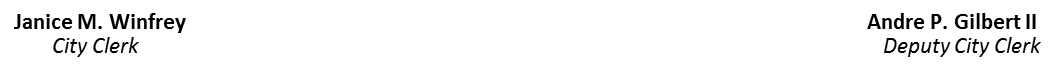 April 13, 2020NOTICE OF THE DETROIT CHARTER REVISION COMMISSION PUBLIC AGENCIES & SAFETY SUB-COMMITTEE	In accordance with Section 5(4) of the Michigan Open Meetings Act, MCL 15.265(4), the Detroit Charter Revision Commission will hold a Public Agencies & Safety Sub-Committee Charter Meeting on Monday, April 13, 2020 at 6:00 p.m. via Google Meet.  Click here: https://meet.google.com/ujn-txcb-oku- or dial in toll-free by (